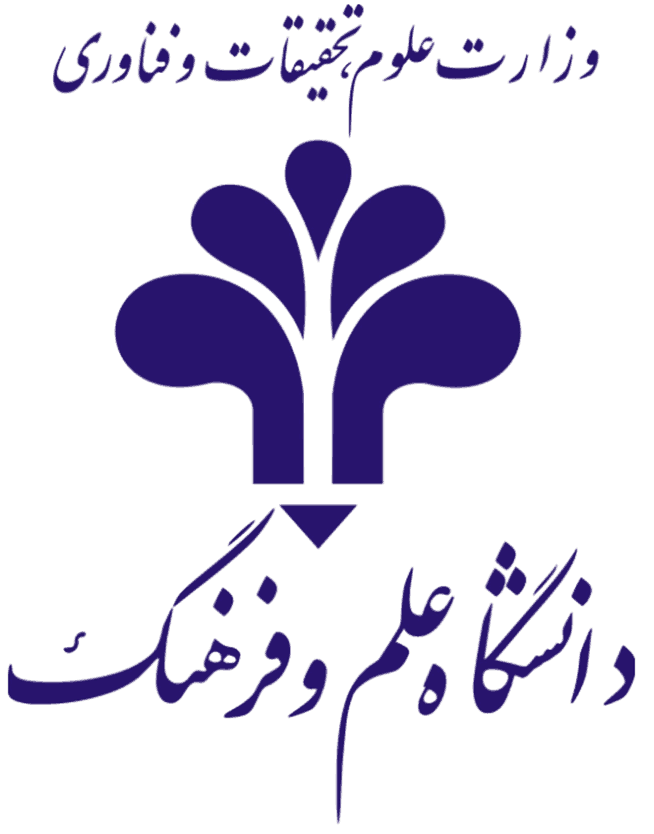 گزارش سرپرست کارورزتاریخ گزارش:نام سرپرست کارورز:نام و نام خانوادگی کارورز:پیشنهادات گزارشهای سرپرست کارورز جهت بهبود برنامه کارورزی:"فرم معرفی مرکز کارورزی مورد نظر دانشجو"شعبه:نام دانشجو:شماره دانشجویی:رشته و مقطع:گرایش:نام مرکز کارآموزی مورد نظر:نوع مرکز:  دولتی                       نیمه دولتی                  خصوصی                            سایر  سایر:نوع فعالیت مرکز:----نوع فعالیت پیش بینی شده برای دانشجو:----آدرس دقیق و تلفن محل کارورزی:نتیجه بررسی و نظر مسئول گروه:مورد تایید                                           مردود                                                  توضیح:استاد کارآموزی:  فرم گزارش روزانه کارورزشعبه:نام دانشجو:شماره دانشجویی:تعداد روزهای مرخصی:تعداد روزهای غیبت:ملاحظات:گزارش مشروح ماهانهنام و نام خانوادگی:رشته تحصیلی:محل کارورزی:شرح گزارش:محل امضاء کارورز:                                                             محل امضاء سرپرست کارورز:ردیفاظهار نظر سرپرست کارورزضعیفمتوسطخوبعالیضریب1رعایت نظم و ترتیب و انضباط در محیط کار2میزان همکاری با دیگران3علاقه به فراگیری4استعداد فراگیری5پیگیری وظایف و میزان پشتکار6تاثیر پیشنهادات کارورز در جهت بهبود کار7کیفیت گزارشهای کارورز به واحد کارورزیروزتاریخساعت ورودساعت خروجخلاصه عملکردمحل امضاء کارورزمحل امضاء سرپرست کارورزشنبهیکشنبهدوشنبهسه شنبهچهار شنبهپنج شنبه